ZOOM à La Roseraie 2021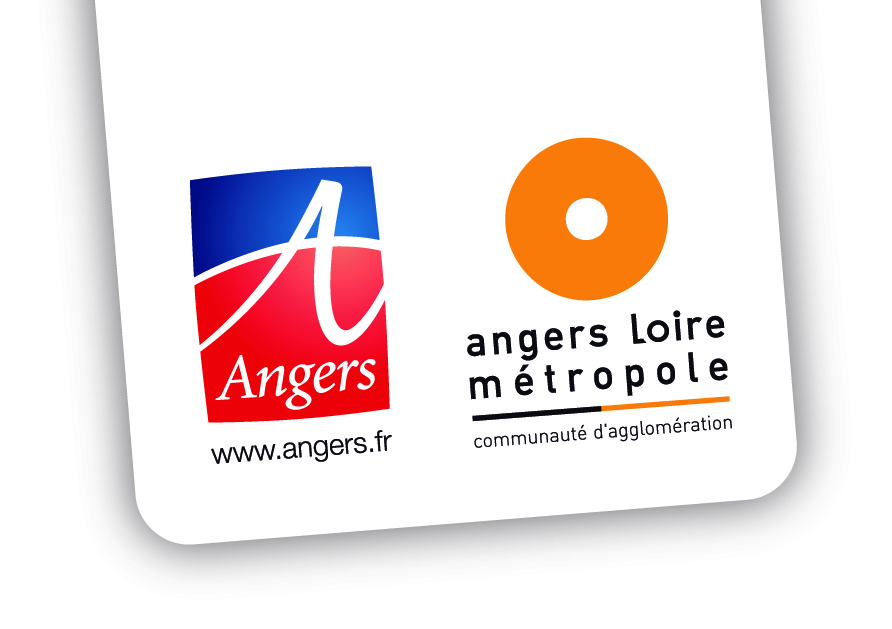 ZOOM à La Roseraie 2021ZOOM à La Roseraie 2021AUTEUR / ÉMETTEURRetours groupes jeunesseDATE DE LA RÉUNIONAnne-Aurore ZAÏDI Retours groupes jeunesse16 septembre 2021PARTICIPANTSDIFFUSION Cf. PJ Equipe Jeunesse Direction CJVDéveloppeurs PTRAPPEL ORDRE DU JOURRAPPEL ORDRE DU JOURJeunesse et loisirs (11/15 ans)Jeunesse et insertion (16/25 ans)Jeunesse et loisirs (11/15 ans)Jeunesse et insertion (16/25 ans)SYNTHESE DES ECHANGESSUJETSDiscussionsJeunes et loisirs Activités libres d’adhésion/ sans inscription fonctionnent très bien (ex. : créneaux animations sportives des médiateurs socio sportifs et CJV les mardis et jeudis soirs).Faciles d’accès comme animations d’ilots l’été.ʘ COMMUNICATION-Affiches pas lues, arrachées-Habitants qui ne parlent pas le français-Privilégier l’information orale et accompagner les supports-Démonstrations pour créer la compréhension et l’attrait.----------PRE/ AFEV/ CLAS : lieux et personnes référentes (repérées) différents dispositifs répondant aux différents besoins.A noter : Aide aux devoirs des mercredis après midis du CJV très appréciée.>> Remise en place du mercredi ?>>Tutorat intergénérationnel ?>>Besoin BBM mercredi PM----------Les actions de citoyenneté gagnent l’adhésion des jeunes, besoin de se sentir utiles. Certains chantiers (Chantiers d’Engagement Citoyen) permettent d’accéder aux activités de loisirs, sportives ou culturelles du CJV à hauteur de 80€.D’autres dispensés par l’ASEA (graff sur transfo Enedis du Chapeau de Gendarme) permet d’amoindrir le coût de projets de départs en séjour (contrepartie du temps donné).>>démultiplier les actions « d’utilité publique »>>revoir la nature des chantiers qui semblent ou peuvent sembler peu/ pas gratifiants ou même les lieux >>rendre les jeunes ACTEURS----------Beaucoup d’enfants trop jeunes pour accéder aux activités sans leurs parents notamment sur l’Ado Sphère qui accueille les adolescents à partir de 11 ans.Pas/ peu de passerelles existantes sur les âges charnières.>>intégration par l’activité>>besoin d’être accompagnés par les professionnels/ la structure relai>>Temps dédiés à l’accueil des enfants de CM2 (10 ans et demi ?) >>définir des créneaux.----------Supports d’animation tels les sorties à la journée, les séjours ont de « belles portées éducatives ». Temps d’affiner le lien, la lecture et les réponses sur certains sujets/ problématiques.ʘ INSCRIPTIONS AUX ACTIVITES-lourdes et compliquées-difficultés pour les jeunes parentalisés-difficultés pour certains parents-peu d’être fichés----------Intérêt du partenariat : l’accompagnement global des jeunes.>>cibler les sphères partenariales / les renforcer>>par tranches d’âges ?Jeunes doivent repérer les professionnels pour faire confiance et adhérer>> présentation des pros sur les différents lieux de vie (écoles, collèges, rues, activités, clubs…)--------Les supports sportifs/ culturels/ de loisirs sont souvent utilisés (bons vecteurs pour être en lien avec les jeunes).>>La santé pourrait en être un.>>programme d’animation santé tout au long de l’année (écrans, alimentation, harcèlement, relations garçons/filles…)>>transposer en situation réelle (exemple des festivals) >> beaucoup plus d’impact.----------Stages découverte : lourd accompagnement des pros. dans la recherche, les rapports…Plateforme EN n’est pas/ peu utilisée.Difficultés des jeunes repérées : se présenter, conscientiser ce qu’est le stage, être outiller.>>reboucler avec les pros + l’EN ce qui pourrait être faciliter>>métiers dans l’armée à découvrir : beaucoup de possibilités (mécanicien, cuisinier…)----------PISTES DE TRAVAILBBM : samedis après midis, opérateurs pour chacun accompagner BBMA 1x/mois sur la salle Morellerie (pour propositions d’animations/ activités en direction des ados) CJV, médiateurs socio sportifs, ludothèque…Intégration des 10 ans et demi dans certaines animations du printemps à l’été pour intégration à l’Ado Sphère sur la période et les animations estivales.Programme d’animation annuel autour de la thématique de la santéEtoffer l’accompagnement des pratiques artistiques (musique) les samedis après midi (beat making, MAO, écriture) >> communication large à faireProposer un créneau d’aide aux devoirs le mercredi après midi ? sur BBM uniquement ou aussi ?Jeunes et insertionASEALes –Marginalisation des jeunesProblèmes de délinquancesIncivilités dans le quartierLimites administratives (insertion, documents)Carences familialesParcours supOrientations subies non choisiesLes +Equipe identifiéePartenariatProposition d’AccompagnementPropositionsIntégration d’un seuil minimum pour les jeunes en situation administrative complexe (bas seuil)-----CJVAutonomie des jeunesProjection des jeunes vers le futurAnnée de césure (difficultés avec parents)-----DJVELes jeunes ne vont pas vers les dispositifs (Quoi faire à la rentrée par ex.)-----MLALes – Difficultés liées à l’absence d’1 chargé d’accueilConséquences COVIDJeunes pas présents aux RDVContraintes liées à l’engagement – Garantie JeunesDifficultés à intégrer des collectifsSavoir êtrePass sanitaireMobilité sur les jobs diversLes + 1 jeune 1 solutionRevenu d’engagement à venirPrésence des outils (nombreux)Nouveaux dispositifs qui se créentConseil de QuartierProjection post covidMétiers disparus ?Question de l’indépendance/ autonomieMéconnaissance des dispositifs par les jeunes pas d’infos ou infos trop éloignéeALDEVLes – Difficulté captation des publicsDifficultés post COVIDDoublons dispositifs/ articulation des dispositifs entre structures/ partenairesLes + Beaucoup de dispositifs en direction des publics jeunes-----France Terre d’AsileLes – Barrière de la languePsycho traumas de jeunesFracture numériqueGrandes difficultés administrativesLes +Force de la communautéSéances de psyProposition de cours en parallèle du FLE-----CCASLes – Pas de démarches RSA jeunesNombreuses demandes de logementLes +Ponts à imaginer avec le service logement jeunesIDEES POUR INTER CONNAISSANCE+ de rencontres partenariales comme Zoom à la RoseraieRencontres partenariales dans un modèle convivial (partages infos, travail autour de thématiques sous forme d’ateliers)Outils de communication à imaginer/ revoir (toujours trop ou pas assez)Partir des centres d’intérêt pour construction de parcours+ de liens à établir entre culture/loisirs et insertion proRencontres entre acteurs et anciens membres de dispositifs pour discussion avec les jeunes en ayant besoinRencontres petits déjeuners Signaler les partenaires sur nos plaquettesBilans partagés (effets/ changements)S’imposer des fréquences de rencontres, s’accorder le temps de le faireProximité géographiqueMise en place de temps conviviaux entre les acteurs et les jeunes-----LE PARTENARIATLes –CommunicationCoup de Boost en déclinCoordination des dispositifsLes+Bonne connaissance, confiance, reconnaissance des missions des partenaires, interpellations, réactivité, articulation des différents dispositifsProximité géographiqueNombreux partenairesCommunication à destination de ce public >> agenda informatique ? (actualisation)Nouveaux projetsPropositionsCommunication (réseaux sociaux, livrets contenant toutes les structures/ dispositifs)Commissions jeunesse thématiquesParticipation active des jeunes >> définition de leurs besoinsOutils de collaboration innovants/ facilitant : plateforme